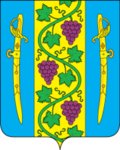 СОВЕТ ВЫШЕСТЕБЛИЕВСКОГО СЕЛЬСКОГО ПОСЕЛЕНИЯТЕМРЮКСКОГО РАЙОНАРЕШЕНИЕ № 195LXII сессия                                                                                           IV созыв22 июля 2022года                                                      станица ВышестеблиевскаяОб определении специально отведенных мест на территории Вышестеблиевского сельского поселения, для проведения встреч депутатов с избирателями, перечня помещений для данных целей и порядка их предоставленияРуководствуясь ч. 7 ст. 8 Федерального закона от 08 мая 1994 № 3-ФЗ «О статусе сенатора Российской Федерации и статусе депутата Государственной Думы Федерального Собрания Российской Федерации», ч.6 ст.17 Федерального закона от 21 декабря 2021 № 414-ФЗ «Об общих принципах организации публичной власти в субъектах Российской Федерации», ч. 5.3 ст. 40 Федерального закона от 06 октября 2003 № 131-ФЗ "Об общих принципах организации местного самоуправления в Российской Федерации", ст. 18 Закона Краснодарского края от 24 апреля 1995 № 4-КЗ «О статусе депутата Законодательного Собрания Краснодарского края», Уставом Вышестеблиевского сельского поселения, решил:1. Принять порядок предоставления помещений для проведения встреч депутатов Государственной Думы Федерального Собрания Российской Федерации, депутатов Законодательного Собрания Краснодарского края, депутатов муниципального образования Темрюкский район, депутатов Вышестеблиевского  сельского поселения и форму заявления о предоставлении таких помещений (Приложение 1).2. Утвердить перечень помещений для проведения встреч депутатов Государственной Думы Федерального Собрания Российской Федерации, депутатов Законодательного Собрания Краснодарского края, депутатов муниципального образования Темрюкский район, депутатов Вышестеблиевского сельского поселения (Приложение № 2).3. Утвердить перечень специально отведенных мест для проведения встреч депутатов Государственной Думы Федерального Собрания Российской Федерации, депутатов Законодательного Собрания Краснодарского края, депутатов муниципального образования Темрюкский район, депутатов Вышестеблиевского сельского поселения (Приложение № 3).4. Общему отделу Вышестеблиевского сельского поселения Темрюкского района обнародовать настоящее решение, а также разместить на официальном сайте администрации Вышестеблиевского сельского поселения Темрюкского района.5. Контроль за выполнением решения «Об определении специально отведенных мест на территории Вышестеблиевского сельского поселения, для проведения встреч депутатов с избирателями, перечня помещений для данных целей и порядка их предоставления» возложить на начальника общего отдела администрации   Вышестеблиевского сельского поселения Темрюкского района  Л.Н. Бедакову  и  постоянную   комиссию Совета Вышестеблиевского сельского поселения Темрюкского района   по вопросам обеспечения законности, правопорядка, охраны прав и свобод граждан, развитию местного самоуправления (М.П. Кулько).6. Настоящее решение вступает в силу со дня его обнародования.                                                                    Приложение  №1                                                                     к   решению  LXII сессии Совета       Вышестеблиевского сельского           поселения Темрюкского района                                                                       IV созыва от 22.07.2022 г.  №  195ПОРЯДОК  предоставления помещений для проведения встреч депутатов Государственной Думы Федерального Собрания Российской Федерации, депутатов Законодательного Собрания Краснодарского края, депутатов муниципального образования Темрюкский район, депутатов Вышестеблиевского сельского поселения1. Настоящий Порядок разработан в соответствии с ч. 5.3 ст. 40 Федерального закона от 06 октября 2003 № 131-ФЗ «Об общих принципах организации местного самоуправления в Российской Федерации» и определяет процедуру предоставления помещений для проведения встреч депутатов Государственной Думы Федерального Собрания Российской Федерации, депутатов Законодательного Собрания Краснодарского края, депутатов муниципального образования Темрюкский район, депутатов Вышестеблиевского сельского поселения (далее - депутаты) с избирателями в целях обеспечения реализации положений ч.7 ст.8 Федерального закона от 08 мая 1994 № 3-ФЗ «О статусе сенатора Российской Федерации и статусе депутата Государственной Думы Федерального Собрания Российской Федерации», ч.6 ст.17 Федерального закона от 21 декабря 2021 № 414-ФЗ «Об общих принципах организации публичной власти в субъектах Российской Федерации», ст.18 Закона Краснодарского края от 24 апреля 1995 № 4-КЗ «О статусе депутата Законодательного Собрания Краснодарского края».2. Встречи депутатов с избирателями в форме публичного мероприятия проводятся в соответствии с законодательством Российской Федерации о собраниях, митингах, демонстрациях, шествиях и пикетированиях, в том числе Федеральным законом от 19 июня 2004 № 54-ФЗ "О собраниях, митингах, демонстрациях, шествиях и пикетированиях", и отношения, связанные с их проведением, настоящим Порядком не регулируются.3. Перечень помещений, предоставляемых для проведения встреч депутатов с избирателями в соответствии с ч. 5.2 ст. 40 Федерального закона от 06 октября 2003 № 131-ФЗ «Об общих принципах организации местного самоуправления в Российской Федерации», определяется администрацией сельского поселения (далее - администрация) и размещается на официальном сайте администрации в информационно-телекоммуникационной сети "Интернет" с указанием режима работы (основной деятельности) организаций, являющихся правообладателями данных помещений.4. Для проведения встреч депутатов с избирателями предоставляются нежилые помещения, находящиеся в муниципальной собственности сельского поселения, и включенные в перечень помещений для проведения встреч депутатов с избирателями.Помещения предоставляются депутатам для проведения встреч с избирателями на безвозмездной основе.5. Не позднее чем за семь рабочих дней до даты проведения встречи с избирателями депутат направляет либо представляет лично письменное заявление о предоставлении помещения для ее проведения в администрацию, в котором указываются цель проведения мероприятия, дата, время начала и окончания мероприятия, предполагаемое количество участников мероприятия, фамилия, имя, отчество, контактные данные лица, ответственного  за организацию и проведение мероприятия, а также способ уведомления депутата либо лица, ответственного за организацию и проведение мероприятия, о предоставлении помещения.  Форма заявления является приложением к настоящему Порядку.К заявлению прилагается копия документа, подтверждающего статус депутата.6. Регистрация и рассмотрение заявления депутата осуществляется уполномоченными должностными лицами администрации в соответствии с установленным порядком делопроизводства в день его поступления.7. Согласование порядка предоставления помещения для проведения встречи депутата с избирателями с руководителем организации, являющейся правообладателем помещения, осуществляется уполномоченными должностными лицами администрации.8. Уведомление о результатах рассмотрения заявления и согласовании вопроса предоставления помещения направляется депутату либо лицу, ответственному за организацию и проведение мероприятия, администрацией в срок не позднее 3 рабочих дней со дня поступления заявления способом, указанным в заявлении о предоставлении помещения.9. Помещение депутату для проведения встречи с избирателями в указанные в заявлении дату и (или) время не может быть предоставлено в следующих случаях:- дата и (или) время проведения встречи назначены без учета режима работы режима (основной деятельности) организации;- помещение в указанные время и дату предоставлено для проведения встречи с избирателями другому депутату, обратившемуся с заявлением ранее;- помещение в указанные время и дату предоставлено для проведения культурно-массового или иного официального мероприятия;- предполагаемое количество участников встречи превышает нормы предельной заполняемости помещения;- помещение находится в неудовлетворительном техническом состоянии, создающем угрозу жизни, здоровья и безопасности участников мероприятия, и приведение его в пригодное для проведения встречи депутата с избирателями состояние не представляется возможным к указанной в заявлении дате.10. В случае невозможности предоставить указанное в заявлении депутата помещение по основаниям, предусмотренным п. 9 настоящего Порядка, уполномоченное должностное лицо администрации в срок не позднее 3 рабочих дней со дня поступления заявления депутату либо лицу, ответственному за организацию и проведение мероприятия, способом, указанным в заявлении о предоставлении помещения, направляет предложение о предоставлении иного помещения из утвержденного перечня помещений, предоставляемых для проведения встреч депутатов с избирателями, либо о предоставлении указанного в заявлении помещения на другую дату или время проведения мероприятия.11. Предоставление иного помещения либо изменение даты и времени проведения мероприятия осуществляется с письменного согласия депутата.12. Проведение встреч депутатов с избирателями не должно препятствовать осуществлению организацией, являющейся правообладателем помещения, основной деятельности.Председатель СоветаВышестеблиевского сельского поселения Темрюкского района                                                 И.И. ПелипенкоПриложение к Порядку предоставления помещений для проведения встреч депутатов Государственной Думы Федерального Собрания Российской Федерации, депутатов Законодательного Собрания Краснодарского края, депутатов муниципального образования Темрюкский район, депутатов Вышестеблиевского сельского поселения                                                     В администрацию __________________ЗАЯВЛЕНИЕо предоставлении помещения для проведения встречи депутата с избирателямиПрошу предоставить помещение, расположенное по адресу: ______________________________________________________________для проведения встречи с избирателями.Проведение данной встречи с избирателями запланировано ______________________________________________________________(предполагаемые дата, время начала и окончания проведения встречи)Примерное число участников встречи ____________ человек(а).Ответственное лицо за организацию и проведение мероприятия ______________________________________________________________ (фамилия, имя, отчество лица, номер контактного телефона и другие данные)О результатах рассмотрения заявления уведомление прошу направить ______________________________________________________________(указываются фамилия, имя, отчество лица)______________________________________________________________(указывается способ направления уведомления и соответствующий адрес)Проведение встречи с избирателями не повлечет нарушения осуществления организацией, являющейся правообладателем помещения, основной деятельности.После окончания встречи с избирателями помещение и находящееся в нем имущество будет передано организации, являющейся правообладателем помещения, в надлежащем состоянии в течение одного часа после завершения мероприятия.Приложение: на ____л.Депутат ______________________________________________________________(наименование законодательного или представительного органа)_______________________________ _____________________________(подпись) (фамилия, имя, отчество депутата)"___"__________________20___г.                                                                     Приложение  № 2                                                                    к   решению  LXII сессии Совета       Вышестеблиевского сельского           поселения Темрюкского района                                                                       IV созыва от 22.07.2022 г.  №  195Перечень  помещений для проведения встреч депутатов Государственной Думы Федерального Собрания Российской Федерации, депутатов Законодательного Собрания Краснодарского края, депутатов муниципального образования Темрюкский район, депутатов Вышестеблиевского сельского поселения                                                                     Приложение  № 3                                                                     к   решению  LXII сессии Совета       Вышестеблиевского сельского           поселения Темрюкского района                                                                       IV созыва от 22.07.2022 г.  №  195Перечень специально отведенных мест для проведения встреч депутатов Государственной Думы Федерального Собрания Российской Федерации, депутатов Законодательного Собрания Краснодарского края, депутатов муниципального образования Темрюкский район, депутатов Вышестеблиевского сельского поселенияГлава Вышестеблиевского сельского поселения Темрюкского района_________________П.К.Хаджиди«22» июля 2022 годаПредседатель СоветаВышестеблиевского сельского поселения Темрюкского района_____________И.И.Пелипенко«22» июля 2022 года№Наименование Адрес1.Дом Культуры ст. ВышестеблиевскойКраснодарский край, Темрюкский район, ст. Вышестеблиевская, пер. Советский, 41А2.Дом Культуры пос. ВиноградныйКраснодарский край, Темрюкский район, пос. Виноградный, ул. Ленина, 9А№Наименование Адрес1.--2.--